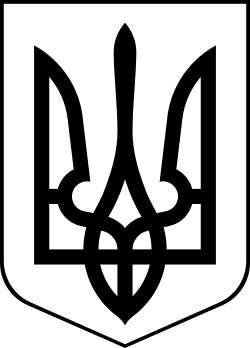 УкраїнаМЕНСЬКА МІСЬКА РАДАЧернігівська область(дев’ята сесія восьмого скликання)ПРОЄКТ РІШЕННЯ31 серпня 2021 року	№Про затвердження структури та загальної чисельності апарату Менської міської ради та її виконавчих органівЗаслухавши пропозиції Менського міського голови Г.А. Примакова про структуру та штатну чисельність апарату Менської міської ради та її виконавчих органів, керуючись ст.ст. 26, 54 Закону України «Про місцеве самоврядування в Україні», враховуючи обговорення під час спільного засідання постійних депутатських комісій, Менська міська радаВИРІШИЛА:З 01 вересня 2021 року провести скорочення штату працівників вивівши із структури апарату Менської міської ради та її виконавчих органів наступні посади:заступник начальника відділу документування та забезпечення діяльності апарату ради - 1 шт.од.;провідний спеціаліст відділу «Центр надання адміністративних послуг» - 1 шт.од.;спеціаліст 1-ої категорії відділу «Центр надання адміністративних послуг» - 1 шт.од.;провідний спеціаліст Відділу освіти Менської міської ради Менського району Чернігівської області - 1 шт.од.;провідний бухгалтер централізованої бухгалтерії Відділу освіти Менської міської ради Менського району Чернігівської області - 1 шт.од.;провідний спеціаліст відділу земельних відносин, агропромислового комплексу та екології - 1 шт.од.;провідний спеціаліст сектору з питань цивільного захисту населення та роботи з правоохоронними органами - 1 шт.од.;провідний спеціаліст сектору сім’ї, молоді та спорту - 1 шт.од.2. З 01 вересня 2021 року змінити назви наступних підрозділів:«Відділ охорони здоров’я та соціального захисту населення» на «Відділ соціального захисту населення, сім’ї,  молоді та охорони здоров’я»;«Сектор сім’ї, молоді та спорту» на «Сектор фізичної культури і спорту»відповідно змінивши їх основні завдання та функціональні обов'язки.З 10 листопада 2021 року змінити назву «Сектор з питань цивільного захисту населення та роботи з правоохоронними органами» на «Сектор оборонної роботи, цивільного захисту населення та роботи з правоохоронними органами» відповідно змінивши його основні завдання та функціональні обов'язки.3. З 01 вересня 2021 року змінити назви наступних посад у відділі «Центр надання адміністративних послуг»:«головний спеціаліст – державний реєстратор юридичних осіб, фізичних осіб-підприємців та громадських формувань» на «державний реєстратор»;«головний спеціаліст - державний реєстратор» на «державний реєстратор».4. Затвердити з 01 вересня 2021 року структуру та загальну чисельність апарату Менської міської ради згідно додатку 1 до даного рішення (додається).5. Затвердити з 01 вересня 2021 року структуру та загальну чисельність виконавчих органів Менської міської ради з правом юридичної особи згідно додатку 2 до даного рішення (додається).6. Затвердити з 10 листопада 2021 року структуру та загальну чисельність апарату Менської міської ради згідно додатку 3 до даного рішення (додається).7. З 01 вересня 2021 року визнати такими, що втратили чинність додатки № 1, № 2, № 3, № 4 до рішення 2 сесії Менської міської ради 8 скликання від 30 грудня 2020 року № 162 «Про затвердження структури та загальної чисельності апарату Менської міської ради та її виконавчих органів»; додаток 7 до рішення 3 сесії Менської міської ради 8 скликання від 19 лютого 2021 року № 7 «Про затвердження положень про структурні підрозділи Менської міської ради та внесення змін до рішення 2 сесії Менської міської ради 8 скликання від 30 грудня 2020 року № 162» та додаток до рішення 5 сесії Менської міської ради 8 скликання від 23 квітня 2021 №175 «Про упорядкування назв посад у структурі апарату Менської міської ради та її виконавчих органів».8. Сектору кадрової роботи Менської міської ради організувати роботу, щодо своєчасного повідомлення працівників апарату Менської міської ради, щодо запровадження відповідних змін.9. Контроль за виконанням рішення покласти на міського голову.Міський голова	              Г.А. ПримаковДодаток 1до рішення 9 сесії Менської міської ради 8 скликання від 31.08.2021 №___ «Про затвердження структури та загальної чисельності апарату Менської міської ради та її виконавчих органів» Структура та загальна чисельність апарату Менської міської ради з 01 вересня 2021 рокуДодаток 2до рішення 9 сесії Менської міської ради 8 скликання від 31.08.2021 №___ «Про затвердження структури та загальної чисельності апарату Менської міської ради та її виконавчих органів» Структура і загальна чисельність виконавчих органів Менської міської ради з правом юридичної особиз 01 вересня 2021 рокуДодаток 3до рішення 9 сесії Менської міської ради 8 скликання від 31.08.2021 №___ «Про затвердження структури та загальної чисельності апарату Менської міської ради та її виконавчих органів» Структура та загальна чисельність апарату Менської міської ради з 10 листопада 2021 рокуНазва установи, посадаКіл-ть шт. од.Посад. ос. місц.сам. (+) Міський голова1+Секретар ради1+Перший заступник міського голови 1+Заступник міського голови з питань діяльності виконавчих органів ради3+Керуючий справами виконавчого комітету1+Староста20+Відділ бухгалтерського обліку та звітності4 4 начальник відділу, головний бухгалтер1+заступник начальника відділу1+головний спеціаліст2+Відділ документування та забезпечення діяльності апарату ради2525начальник відділу1+головний спеціаліст3 +провідний спеціаліст3+секретар керівника1+діловод17Юридичний відділ3 3 начальник відділу1+ заступник начальника 1 + головний спеціаліст1 + Відділ земельних відносин агропромислового комплексу та екології4 4 начальник відділу1+ головний спеціаліст2+провідний спеціаліст1+Відділ цифрових трансформацій та комунікації44начальник відділу1 + головний спеціаліст1провідний спеціаліст2+Відділ житлово-комунального господарства, енергоефективності та комунального майна44начальник відділу1 + головний спеціаліст1+провідний спеціаліст2+Відділ соціального захисту населення, сім’ї, молоді та охорони здоров’я 3 3 начальник відділу1+ головний спеціаліст1+провідний спеціаліст1+Відділ економічного розвитку та інвестицій3 3 начальник відділу1+головний спеціаліст1+провідний спеціаліст1+Сектор кадрової роботи 2 2 завідувач сектору1+головний спеціаліст1+Трудовий архів2 2 завідувач сектору1+головний спеціаліст1+Сектор фізичної культури і  спорту1 1 завідувач сектору1+ Сектор з питань публічних закупівель 2 2 завідувач сектору1+ провідний спеціаліст1+ Сектор з питань цивільного захисту населення та роботи з правоохоронними органами11завідувач сектору1+ Відділ “Центр надання адміністративних послуг”1515начальник відділу1+заступник начальника відділу1+адміністратор5+адміністратор2+(стар.окр.)державний реєстратор3+головний спеціаліст1+провідний спеціаліст2+Обслуговуючий персонал12,7512,75прибиральник приміщень3водій2опалювач7,75№ п.пНазва установи, посадаКіл-ть шт. од.Посад. ос. місц.сам. (+) 1.Відділ освіти Менської міської ради Менського району Чернігівської області2323начальник відділуначальник відділу1+заступник начальника відділузаступник начальника відділу1+головний спеціалістголовний спеціаліст2+Централізована бухгалтерія відділу освіти Централізована бухгалтерія відділу освіти 1313головний бухгалтерголовний бухгалтер1заступник головного бухгалтеразаступник головного бухгалтера1провідний бухгалтерпровідний бухгалтер4бухгалтер І категоріїбухгалтер І категорії1бухгалтер ІІ категоріїбухгалтер ІІ категорії2бухгалтербухгалтер1економіст провіднийекономіст провідний1фахівець з питань публічних закупівель фахівець з питань публічних закупівель 1спеціаліст з кадрової роботи спеціаліст з кадрової роботи 1Господарська група відділу освіти Господарська група відділу освіти 66начальник господарського відділуначальник господарського відділу1секретар секретар 1юрисконсультюрисконсульт1інженер з охорони праціінженер з охорони праці1спеціаліст господарського відділуспеціаліст господарського відділу1прибиральник службових приміщеньприбиральник службових приміщень0,5 водій  водій 0,52.Відділ культури Менської міської ради 1111начальник відділуначальник відділу1 +головний спеціалістголовний спеціаліст1+провідний спеціалістпровідний спеціаліст2+водійводій1Централізована бухгалтерія відділу культури Централізована бухгалтерія відділу культури 66головний бухгалтерголовний бухгалтер1провідний бухгалтерпровідний бухгалтер1бухгалтербухгалтер43. Фінансове управління Менської міської ради Менського району Чернігівської області55начальник управлінняначальник управління1 +заступник начальника управліннязаступник начальника управління1+головний спеціалістголовний спеціаліст1+провідний спеціалістпровідний спеціаліст2+4. Відділ архітектури та містобудування Менської міської ради Чернігівської області44начальник відділу – головний архітектор міста Менаначальник відділу – головний архітектор міста Мена1+головний спеціалістголовний спеціаліст2 +провідний спеціалістпровідний спеціаліст1 +5. Служба у справах дітей Менської міської ради33начальник начальник 1+головний спеціалістголовний спеціаліст1 +провідний спеціалістпровідний спеціаліст1 +Назва установи, посадаКіл-ть шт. од.Посад. ос. місц.сам. (+) Міський голова1+Секретар ради1+Перший заступник міського голови 1+Заступник міського голови з питань діяльності виконавчих органів ради3+Керуючий справами виконавчого комітету1+Староста20+Відділ бухгалтерського обліку та звітності4 4 начальник відділу, головний бухгалтер1+заступник начальника відділу1+головний спеціаліст2+Відділ документування та забезпечення діяльності апарату ради2525начальник відділу1+головний спеціаліст3 +провідний спеціаліст3+секретар керівника1+діловод17Юридичний відділ3 3 начальник відділу1+ заступник начальника 1 + головний спеціаліст1 + Відділ земельних відносин агропромислового комплексу та екології4 4 начальник відділу1+ головний спеціаліст2+провідний спеціаліст1+Відділ цифрових трансформацій та комунікації44начальник відділу1 + головний спеціаліст1провідний спеціаліст2+Відділ житлово-комунального господарства, енергоефективності та комунального майна44начальник відділу1 + головний спеціаліст1+провідний спеціаліст2+Відділ соціального захисту населення, сім’ї, молоді та охорони здоров’я 3 3 начальник відділу1+ головний спеціаліст1+провідний спеціаліст1+Відділ економічного розвитку та інвестицій3 3 начальник відділу1+головний спеціаліст1+провідний спеціаліст1+Сектор кадрової роботи 2 2 завідувач сектору1+головний спеціаліст1+Трудовий архів2 2 завідувач сектору1+головний спеціаліст1+Сектор фізичної культури і  спорту1 1 завідувач сектору1+ Сектор з питань публічних закупівель 2 2 завідувач сектору1+ провідний спеціаліст1+ Сектор оборонної роботи, цивільного захисту населення та роботи з правоохоронними органами11завідувач сектору1+ Відділ “Центр надання адміністративних послуг”1515начальник відділу1+заступник начальника відділу1+адміністратор5+адміністратор2+(стар.окр.)державний реєстратор3+головний спеціаліст1+провідний спеціаліст2+Обслуговуючий персонал12,7512,75прибиральник приміщень3водій2опалювач7,75